文部科学大臣杯 第15回小中学校将棋団体戦神奈川県予選受付について★記入漏れ、記載ミスがあると受付できず、再申込となります。正確に記入するとともに、期間に余裕をもってお申し込みください。　★申込書を送信しただけでは、受付受理とはなりません。  当連盟からの「受付返信メール」が届きましたら、受付完了です。★申し込み後数日たっても返信メールが届かない場合には、メールにてお問い合わせください。１　受付期間は、５月２２日（水）～２８日（火）・１８時必着です。２　申込手順は、以下の通りです。①　下の「小中学校将棋大会申込書」のアイコン（青色）をクリックして、申込書をダウンロードします。②　申込書に必要事項を記入し、ファイル名を１５回大会・○○中（or小）として、いったん保存します。③　「申込メール」のアイコン（赤色）をクリックすると、申込先のアドレスの入った「申込メール画面」が出てきますので、②の記入済みの申込書を添付して送信します。（メールの「件名」も１５回大会・○○中（or小））★申込先のアドレスは、to45-watanabe@city.yokohama.jp　　です。３　受付完了の確認受付事務局にて申込書が正しく記載されていることを確認の上、受付受理の返信メールをいたします。この返信メールが申込校に届いたことをもって参加受付完了となります。トラブル回避のため、必ず受付返信メールを確認してください。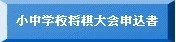 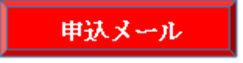 